AUTORIZZAZIONE DI PARTECIPAZIONE A USCITE DIDATTICHE/VIAGGI D’ISTRUZIONE/ATTIVITÁ PCTOIl /la sottoscritt______________________________________Nat__a_____________il________genitore dell’alunno_____________________________________della classe_____Sez._____ Autorizza il/la figlio/aa partecipare alla visita guidata del _______________presso ____________ che si terra il giorno ___________________ dalle ore ______________ alle _______Il costo per alunno __________________-Esonera l'Istituto da responsabilità per danni a sé stesso, a persone ed a cose causate da un comportamento non conforme alle disposizioni della scuola o da fatti accidentali;-Si dichiara, infine, pronto/a a raggiungere il proprio figlio in caso di necessità e che si rende reperibile ai seguenti recapiti telefonici _________________________________________________________Afragola, ________________                                                                        Firma del genitore__________________________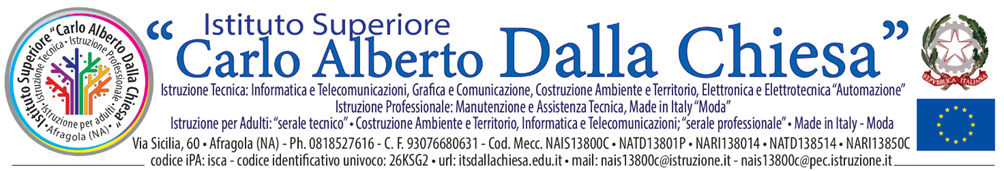 AUTORIZZAZIONE DI PARTECIPAZIONE A USCITE DIDATTICHE/VIAGGI D’ISTRUZIONE/ATTIVITÁ PCTOIl /la sottoscritt______________________________________Nat__a_____________il________genitore dell’alunno_____________________________________della classe_____Sez._____ Autorizza il/la figlio/aa partecipare alla visita guidata del _______________presso ____________ che si terra il giorno ___________________ dalle ore ______________ alle _______Il costo per alunno __________________-Esonera l'Istituto da responsabilità per danni a sé stesso, a persone ed a cose causate da un comportamento non conforme alle disposizioni della scuola o da fatti accidentali;-Si dichiara, infine, pronto/a a raggiungere il proprio figlio in caso di necessità e che si rende reperibile ai seguenti recapiti telefonici _________________________________________________________Afragola, ________________                                                                        Firma del genitore__________________________